КОНТРОЛЬНО-СЧЁТНАЯ КОМИССИЯ ДОБРИНСКОГО МУНИЦИПАЛЬНОГО РАЙОНАЛИПЕЦКОЙ ОБЛАСТИ РОССИЙСКОЙ ФЕДЕРАЦИИ__________________________________________________ ЗАКЛЮЧЕНИЕна отчёт об исполнении бюджета сельского поселения Мазейский сельсовет Добринского муниципального района Липецкой области за 2023 годп.ДобринкаСодержание Результаты внешних проверок годовой бюджетной отчетности главных администраторов бюджетных средств	15 Выводы…………………...………………………………...……………16	Общие положенияЗаключение Контрольно-счётной комиссии Добринского муниципального района на отчет об исполнении бюджета сельского поселения Мазейский сельсовет за 2023 год (далее Заключение) подготовлено в соответствии с требованиями Бюджетного кодекса Российской Федерации (далее – БК РФ), Федерального закона от 07.02.2011г. №6-ФЗ «Об общих принципах организации и деятельности контрольно-счетных органов субъектов Российской Федерации и муниципальных образований», Положения «О бюджетном процессе в сельском поселении Мазейский сельсовет» принятого решением Совета депутатов сельского поселения Мазейский сельсовет от 20.04.2020г. №197-рс (с внесенными изменениями), решением Совета депутатов Добринского муниципального района Липецкой области от 04.03.2022г. №121-рс о принятии Положения «О Контрольно-счетной комиссии Добринского муниципального района Липецкой области», на основании соглашения о передаче полномочий по осуществлению внешнего муниципального финансового контроля от 15 декабря 2020 года.Заключение основано на данных годового отчета об исполнении бюджета сельского поселения Мазейский сельсовет и результатах внешней проверки бюджетной отчетности главного распорядителя бюджетных средств.В соответствии со статьей 264.4 БК РФ годовой отчет об исполнении бюджета сельского поселения за 2023 год (далее – Отчет) представлен в Контрольно-счетную комиссию Добринского муниципального района в установленные законом сроки.Общая характеристика исполнения бюджета сельского поселения Бюджет сельского поселения на 2023 год утвержден до начала финансового года решением сессии Совета депутатов сельского поселения Мазейский сельсовет от 23.12.2022г. №90-рс по доходам в сумме 5831,5 тыс. рублей, по расходам в сумме 5831,5 тыс. рублей, с дефицитом в сумме 0,00 рублей, что не нарушает требований статьи 92.1 Бюджетного кодекса РФ. В ходе исполнения бюджета в его плановые показатели 6 раз вносились изменения. В результате изменений увеличены и утверждены как общий объем доходов бюджета сельского поселения, так и общий объем расходов по сравнению с первоначальными показателями. Сведения об изменениях приведены в таблице:(тыс.руб.)Как видно из данных таблицы, в течение года бюджет сельского поселения уточнен в сторону увеличения по доходам и расходам на 58,0% или на сумму 3385,4 тыс. рублей. Проверка Отчета показала, что отраженные в нем показатели в графе «Утвержденные бюджетные назначения» по доходам и расходам соответствуют показателям, утвержденных Решением Совета депутатов от 23.12.2022. №90-рс «О бюджете сельского поселения Мазейский сельсовет Добринского муниципального района на 2023 год и на плановый период 2024 и 2025 годов» (в ред. от 21.12.2023г. №126-рс).Исполнение бюджета сельского поселения в 2022 году характеризуется следующими показателями, отраженными в Отчете:Таким образом, оценивая итоги исполнения бюджета сельского поселения, можно констатировать, что доходы бюджета исполнены на 102,0%, расходная часть бюджета – на 99,9%.В отчетном году прослеживается тенденция к увеличению как доходной части бюджета так расходной части бюджета.Проверка Отчета показала, что при исполнении бюджета сельского поселения соблюдены требования Бюджетного кодекса к предельным величинам дефицита бюджета.Доходы бюджета сельского поселенияДоходы бюджета сельского поселения по всем источникам, включая средства, переданные из бюджетов других уровней, составили 9399,8 рублей или 102,0% к уточненному плану.Общая характеристика доходной части бюджета сельского поселения в 2023 году приведена в следующей таблице:По сравнению с 2022 годом доходы бюджета сельского поселения увеличились на 56,0%. Увеличение произошло по всем источникам поступлений.Доходы бюджета сельского поселения в разрезе доходных источников представлены гистограммой:Собственные доходы бюджета составили 2290,9 тыс. рублей или 24,4% их общего объема, в том числе:налоговые доходы – 1736,7 тыс. рублей или 18,5%,неналоговые доходы – 554,2 тыс. рублей или 5,9%. Динамика поступлений собственных доходных источников представлена на гистограмме:Объем собственных доходов, по сравнению с прошлым годом, увеличился на 589,1 тыс. рублей или на 34,6%. 3.1. Налоговые доходы бюджета сельского поселенияВ общем объеме доходов бюджета сельского поселения налоговые доходы, поступившие по пяти источникам в сумме 1736,7 тыс. рублей, занимают 18,5 процентов поступивших доходов.В 2023 году план поступлений выполнен   по трем налоговым источникам:налог, взимаемый в связи с применением упрощенной системы налогообложения исполнен на 219,6%,единый сельскохозяйственный налог исполнен на 137,7%,налог на имущество физических лиц исполнен на 336,3%.И не выполнен по двум налоговым источникам:налог на доходы физических лиц исполнен на 79,5%,земельный налог на -2,2%.По сравнению с прошлым годом налоговые доходы увеличились на 6,4% или на сумму 104,9 тыс. рублей к уровню прошлого года.Анализ структуры налоговых доходов по основным группам и видам показал, что основная доля налоговых доходов приходится на налог, взимаемый в связи с применением упрощенной системы налогообложения – 75,5% налоговых доходов. Поступления в 2023 году составили 1310,9 тыс. рублей или 219,6% к уточненному плану. По сравнению с прошлым годом собираемость налога увеличилась на 98,4% или 650,1 тыс. рублей. Второй по значимости налог для бюджета сельского поселения является налог на доходы физических лиц с удельным весом 13,7%, который исполнен в сумме 238,5 тыс. рублей или 79,5% от плановых назначений.Земельный налог отражен в отчете в отрицательном значении в связи с корректировкой налоговыми органами излишних поступлений прошлых лет.В результате переисполнения плана по трем налоговым источникам получены дополнительные доходы в сумме 800,8 тыс. рублей.В связи с неисполнением плана поступлений по двум налоговым источникам в бюджет не до получено 796,3 тыс. рублей. 3.2. Неналоговые доходыВ доходы бюджета сельского поселения за 2023 год поступило неналоговых доходов в сумме 554,2 тыс. рублей. Неналоговые доходы представлены двумя источниками поступлений:– доходы от реализации иного имущества, находящегося в собственности сельских поселений (за исключением имущества муниципальных бюджетных и автономных учреждений, а также имущества муниципальных унитарных предприятий, в том числе казенных), в части реализации основных по указанному имуществу – 536,2,0 тыс. рублей (проведен аукцион по продаже здания МОУ СОШ д.Заря),- средства самообложения граждан, зачисляемые в бюджеты сельских поселений – 18,0 тыс. рублей.3.3. Безвозмездные поступленияСогласно Отчету, безвозмездные поступления в 2023 году составили 7108,9 тыс. рублей или 75,6% общей суммы фактически полученных доходов, что на 2784,2 тыс. рублей или 64,4% больше, чем в 2022 году.Структура и состав безвозмездных поступлений представлены в таблице:Исполнение сложилось в сумме 7108,9 тыс. рублей, что составляет 99,8% к плану. Основными поступлениями являются дотации бюджетам сельских поселений, которые поступили в сумме 3645,3 тыс. рублей, и составляют 51,3% от общего объема безвозмездных поступлений и 38,8% от общего объема доходов. На долю межбюджетных трансфертов, передаваемые бюджетам сельских поселений от других бюджетов приходится 11,2% от общего объема безвозмездных поступлений, поступили в 2023 году в сумме 795,3 тыс. рублей.В бюджет сельского поселения в 2023 году поступила субвенция из федерального бюджета в сумме 111,3 тыс. рублей на осуществление первичного воинского учета, которая освоена в полном объеме.Неиспользованных остатков средств субвенций и субсидий в 2023 году нет.Исполнение расходной части бюджета сельского поселенияБюджет сельского поселения по расходам за отчетный период исполнен в сумме 9206,1 тыс. рублей или 99,9% от уточненного плана.По сравнению с предыдущим годом расходы увеличились на 2736,3 тыс. рублей или на 42,3%.Характеристика расходной части по разделам функциональной классификации приведена в таблице:Основная доля расходов бюджета сельского поселения приходится на финансирование отраслей социальной сферы (культура и кинематография) и общегосударственные вопросы, на которые направлено 84,9% расходов бюджета.В сравнении с прошедшим периодом расходы бюджета сельского поселения по отраслям выглядят следующим образом:Более подробная информация по разделам представлена ниже.4.1. Расходы на общегосударственные вопросыСогласно данным отчета об исполнении бюджета за 2023 год, расходы на общегосударственные вопросы составили 3909,3 тыс. рублей или 42,5% от общей суммы расходов.Расходы по подразделам отражены в таблице: По подразделу 0106 «Обеспечение деятельности финансовых, налоговых и таможенных органов и органов финансового (финансово-бюджетного) контроля» отражены расходы сельского поселения по переданным полномочиям муниципальному району (межбюджетные трансферты).По подразделу 0113 «Другие общегосударственные вопросы» отражены расходы по сопровождению программных продуктов, на разработку документации и экологическому сопровождению по охране окружающей природной среды. Согласно данным, представленным в таблице бюджетные средства по разделу освоены на 100%. Расходы, произведенные в рамках непрограммных мероприятий, составили 3602,6 рубль или 92,1% от произведенных расходов раздела. Средства областного бюджета по разделу составили 117,5 тыс. рублей или 3,0% от произведенных расходов.4.2. Расходы на национальную оборонуПо подразделу 0203 «Мобилизационная и вневойсковая подготовка» отражены расходы на осуществление первичного воинского учета на территориях, где отсутствуют военные комиссариаты. Финансирование данных расходов производилось за счет средств федерального бюджета. Средства освоены в полном объеме и составили 111,3 тыс. рублей или 100% к утвержденному плану. 4.3. Расходы на национальную экономикуПо данному разделу исполнение составило 688,1 тыс. рублей или 98,4% к утвержденному плану.(руб.)Согласно данным, представленным в таблице бюджетные средства освоены на 98,4%. Средства израсходованы по подразделу 0409 «Дорожное хозяйство (дорожные фонды)» на содержание дорог общего значения. Расходы произведены в рамках программных мероприятий за счет межбюджетных трансфертов, передаваемые бюджетам сельских поселений из бюджета Добринского муниципального района на осуществление частим полномочий по решению вопросов местного значения в соответствии с заключенными соглашениями.4.4. Расходы на жилищно-коммунальное хозяйствоРасходы по разделу составили 590,9 рублей или 100% к утвержденному плану.Расходы по подразделам отражены в таблице:(руб.)Согласно данным, представленным в таблице финансирование по данному направлению, составило 590,9 тыс. рублей. Основные расходы произведены на уличное освещение - 506,1 тыс. рублей, вывоз мусора - 17,7 тыс. рублейРасходы, произведённые в рамках программных мероприятий, составили 530,9 тыс. рублей. 4.5. Культура и кинематографияВ 2023 году расходы по разделу исполнены в сумме 3906,5 тыс. рублей, что составляет 100% к уточнённому плану. Расходы, произведенные в рамках подпрограммы «Развитие социальной сферы на территории сельского поселения Мазейский сельсовет» по подразделу 0801 «Культура», составили 1419,8 тыс. рублей. Средства направлены на предоставление межбюджетных трансфертов бюджету муниципального района на осуществление полномочий в части создания условий для организации досуга и обеспечения жителей поселений услугами организаций культуры в соответствии с заключенными соглашениями.В рамках непрограммных мероприятий произведены работы по капитальному ремонту дома культуры в д. Сошки-Кривки на сумму 2486,7 тыс. рублей за счет средств бюджета Добринского района.5. Исполнение муниципальных программ сельского поселения.В бюджете сельского поселения на 2023 год запланированы ассигнования на реализацию 1 муниципальной программы «Устойчивое развитие территории сельского поселения Мазейский сельсовет Добринского муниципального района Липецкой области на 2019-2026 годы». Общая сумма расходов на реализацию муниципальной программы в 2023 году за счет всех источников финансирования составило 2945,4 тыс. рублей или 99,6%.Из них основная доля 76,3% (2247,0 рублей) – средства местного бюджета, 23,4% - средства районного бюджета (688,1 тыс. рублей), 0,3% - средства областного бюджета (10,3 тыс. рублей).Программная часть бюджета за последние пять лет изменялась следующим образом: Сведения по исполнению программы представлены в таблице.                                                                                                                  (руб.)Доля расходов бюджета сельского поселения, формируемых в рамках программ, составила в 2023 году 32,0% общей суммы расходов бюджета сельского поселения, а удельный вес непрограммных расходов – 68,0%.Наибольший удельный вес в структуре программных расходов занимают расходы на реализацию двух муниципальных подпрограмм: «Обеспечение населения качественной, развитой инфраструктурой и повышения уровня благоустройства на территории сельского поселения Мазейский сельсовет» в размере 1219,0 тыс. рублей с удельным весом 41,4%, в том числе:-расходы на содержание дорог – 688,1 тыс. рублей,-расходы на уличное освещение – 506,1 тыс. рублей,-прочие мероприятия по благоустройству – 24,8 тыс. рублей.«Развитие социальной сферы на территории сельского поселения Мазейский сельсовет», на ее реализацию направлено 1419,8 тыс. рублей или 100% к уточнённому годовому плану, том числе:-предоставление межбюджетных трансфертов согласно заключенным соглашениям на передачу полномочий – 1419,8 тыс. рублей.На реализацию подпрограммы «Обеспечение реализации муниципальной политики на территории сельского поселения Мазейский сельсовет», с удельным весом 10,4%, направлено 306,6 тыс. рублей или 100% к уточнённому годовому плану, в том числе:-расходы на приобретение и сопровождение программного обеспечения – 16,5 тыс. рублей,-расходы на разработку документации и экологическому сопровождению по охране окружающей природной среды – 1,5 тыс. рублей,-прочие мероприятия – 288,6 тыс. рублей.Дефицит бюджета сельского поселенияСогласно представленному отчету, профицит бюджета сельского поселения за 2023 год составил 193,7 тыс. рублей при планируемой сбалансированности доходов и расходов. Проверка Отчета показала, что при исполнении бюджета сельского поселения соблюдены требования Бюджетного кодекса Российской Федерации к предельным величинам дефицита бюджета.Остаток средств на счёте бюджета сельского поселения по состоянию на 01.01.2023 года составил 31,2 тыс. рублей, а по состоянию на 01.01.2024 года – 224,9 тыс. рублей. По сравнению с началом года остатки увеличились на 193,7 тыс. рублей или на 620,8%.Сведения о муниципальном долге сельского поселенияСтатьей 4 первоначального бюджета сельского поселения Мазейский сельсовет утвержден верхний предел муниципального внутреннего долга на 01 января 2024 год равный нулю в том числе по муниципальным гарантиям в сумме 0 рублей. В течение года привлечение кредитных средств в бюджет сельского поселения не осуществлялось.По состоянию на 31.12.2023 года долговая нагрузка на бюджет отсутствует.Резервный фондВ составе расходов бюджета сельского поселения резервный фонд администрации сельского поселения для финансирования непредвиденных расходов и мероприятий сельского значения, не предусмотренных в бюджете, на соответствующий финансовый год, не создавался.Результаты внешних проверок годовой бюджетной отчетности главных администраторов бюджетных средствВнешняя проверка бюджетной отчетности администрации сельского поселения Мазейский сельсовет за 2023 год показала, что бюджетная отчетность представлена в установленный сроки, сформирована в полном объеме и отражает финансовое положение учреждения за период с 01.01.2023г. по 31.12.2023г.. Отчетность составлена в соответствии с требованиями бюджетного законодательства, приказов, инструкций и рекомендаций Министерства финансов РФ. При проверке соответствия показателей, указанных в годовой отчетности показателям, утвержденными Решением о бюджете и показателям бюджетной росписи с учетом изменений, внесенных в ходе исполнения бюджета, расхождений не установлено.При выборочной проверке соответствия показателей бюджетной отчетности данным бюджетного учета путем сопоставления показателей, содержащихся в соответствующей форме бюджетной отчетности, с остатками по счетам главной книги расхождений не установлено. При проверке соответствия данных регистров бюджетного учета данным документов, являющихся основанием для осуществления операций, установлены нарушения. При анализе и сопоставлении внутренней согласованности форм бюджетной отчетности расхождений не установлено.Таким образом, годовая бюджетная отчетность Администрации сельского поселения признана относительно достоверной.10. Выводы Проанализировав и обобщив результаты внешней проверки отчёта об исполнении бюджета сельского поселения за 2023 год, Контрольно-счётная комиссия отмечает следующее:1. При представлении документов для проведения внешней проверки Отчета об исполнении бюджета сельского поселения соблюдены все процессуальные нормы Бюджетного кодекса Российской Федерации и решения Совета депутатов сельского поселения Мазейский сельсовет Добринского муниципального района Липецкой области от 20.04.2020г. №197-рс «Положение о бюджетном процессе сельского поселения Мазейский сельсовет».2. Оценивая итоги исполнения бюджета сельского поселения по отношению к утвержденным бюджетным назначениям по отчету, можно констатировать, что доходы бюджета, всего - исполнены на 102,0% или на сумму 9399,8 тыс. рублей. По налоговым и неналоговым доходам на 109,2% или на сумму 2290,9 тыс. рублей, по безвозмездным поступлениям на 99,8% или на сумму 7108,9 тыс. рублей.  3. Расходная часть бюджета исполнена на 99,9% или на сумму 9206,1 тыс. рублей.4. Профицит бюджета составил 193,7 тыс. рублей. При исполнении бюджета сельского поселения соблюдены требования Бюджетного кодекса Российской Федерации к предельным величинам дефицита бюджета.5. Муниципальный долг сельского поселения (задолженность по бюджетному кредиту) на 01 января 2024 г. отсутствует. 6. В ходе внешней проверки годового отчета об исполнении бюджета сельского поселения и внешней проверки бюджетной отчетности за 2023 год главных администраторов бюджетных средств установлены отдельные нарушения и недостатки. Вместе с тем, проведенная внешняя проверка позволяет сделать вывод об условной достоверности бюджетной отчетности, как носителя информации о финансовой деятельности главного распорядителя бюджетных средств.Председатель Контрольно-счётнойкомиссии Добринского муниципальногорайона Липецкой области                                                        Н.В. Гаршина25 марта 2024 год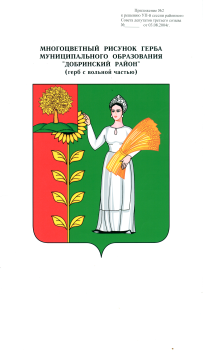 Основные характеристикиПервоначальная редакция бюджетаОкончательная редакция бюджетаПлановый бюджет согласно отчетуУвеличениеУвеличениеОсновные характеристикиПервоначальная редакция бюджетаОкончательная редакция бюджетаПлановый бюджет согласно отчетув абсолютной величине%Доходы5831,59216,99216,93385,4158,0Расходы5831,59216,99216,93385,4158,0Дефицит (-)0,00,00,00,0-ПоказателиУтвержденные бюджетные назначения на 2023 годФактически исполнено за 2023 годОтклонение «+,-» (тыс. руб.)Исполнение (%)Доходы9216,99399,8-182,9102,0Расходы9216,99206,110,899,9Дефицит(-)0,0193,7-193,7-Вид дохода2023 год2023 год2023 годИзменения к 2022 годуИзменения к 2022 годуВид доходаПоступило (тыс.руб.)Доля в общей сумме доходов (%)Исполнение плана (%)%тыс.рублейНалоговые доходы1736,718,5100,3115,7104,9Неналоговые доходы554,25,9151,8791,7484,2Безвозмездные поступления7108,975,699,8164,42784,2Итого доходов9399,8100,0102,0156,03373,3Наименование доходовФакт2022г.Фактически исполнено 2023 г.Отклонение (тыс.руб.+,-)Отклонение %(+,-)Удельный весНалоговые доходы  всего, в том числе:1631,81736,7+104,9+6,4100,0Налог на доходы физических лиц283,9238,5-45,4-16,013,7Налог, взимаемый в связи с применением упрощенной системы налогообложения660,81310,9+650,1+98,475,5Единый сельхозналог130,5130,1-0,4-0,37,5Налог на имущество физических лиц38,273,0+34,8+91,14,2Земельный налог518,4-15,8-534,2-103,0-0,9Безвозмездные поступления2023 год2023 годИзменения к 2022 годуИзменения к 2022 годуБезвозмездные поступленияПоступило (тыс.руб.)Доля в общей сумме безвозмездных поступлений (%)%тыс.руб.Дотации3645,351,3118,8576,0Субсидии 10,30,13,0-328,2Субвенции111,31,6114,914,4Иные межбюджетные трансферты795,311,2160,1298,7Прочие безвозмездные поступления от других бюджетов бюджетной системы2546,735,81273,32346,7Прочие безвозмездные поступления в бюджеты сельских поселений0,00,00,0-123,4Итого доходов7108,9100,0164,42784,2Вид расходовИсполнение 2023 годИсполнение 2023 годИсполнение 2023 годИзменения к 2022 годуИзменения к 2022 годуВид расходовСумма (тыс.руб.)Доля в общей сумме расходов (%)Исполнение плана (%)%тыс.рублейОбщегосударственные вопросы3909,342,5100,0115,1512,6Национальная оборона111,31,2100,0114,914,4Национальная экономика688,17,598,4138,6191,5Жилищно-коммунальное хозяйство590,96,4100,053,5-512,5Культура, кинематография 3906,542,4100,0283,92530,3Итого 9206,1100,099,9142,32736,3Наименование подразделаИсполнение (сумма)Исполнение (%)0102 «Функционирование высшего должностного лица субъекта РФ и муниципального образования»1103,1100,00104 «Функционирование Правительства РФ, высших исполнительных органов государственной власти субъектов РФ, местных администраций»2257,3100,00106 «Обеспечение деятельности финансовых, налоговых и таможенных органов и органов финансового (финансово-бюджетного) контроля131,1100,00113 «Другие общегосударственные вопросы»417,8100,0Итого3909,3100,0Наименование подразделаИсполнение (сумма)Исполнение (%)0203 «Мобилизационная и вневойсковая подготовка»111,3100,0Итого111,3100,0Наименование подразделаИсполнение (сумма)Исполнение (%)0409 «Дорожное хозяйство (дорожные фонды)»688,198,4Итого688,198,4Наименование подразделаИсполнение (сумма)Исполнение (%)0503 «Благоустройство»590,9100Итого590,9100Программа/подпрограммаНаименование программыПлан(тыс.руб.)ИсполненоИсполненоПрограмма/подпрограммаНаименование программыПлан(тыс.руб.)(тыс.руб.)%01Муниципальная программа сельского поселения "Устойчивое развитие территории сельского поселения Мазейский сельсовет на 2019-2026 годы" в том числе2956,22945,499,61Подпрограмма «Обеспечение населения качественной, развитой инфраструктурой и повышения уровня благоустройства на территории сельского поселения Мазейский сельсовет»1229,81219,099,12Подпрограмма «Развитие социальной сферы на территории сельского поселения Мазейский сельсовет»1419,81419,8100,04Подпрограмма «Обеспечение реализации муниципальной политики на территории сельского поселения Мазейский сельсовет»306,6306,6100,0Непрограммные расходы бюджета сельского поселения 6260,76260,7100,0Всего расходов9216,99206,199,9